チーム紹介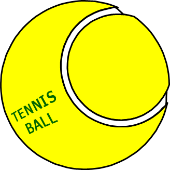 Team Informationチーム名代表者名連絡先HPSNSチーム紹介主な練習日主な練習場所その他